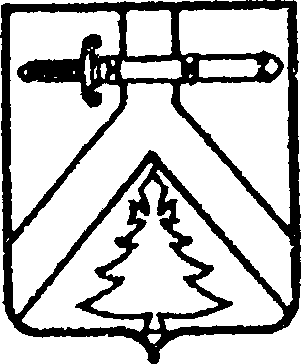 ШАЛОБОЛИНСКИЙ СЕЛЬСКИЙ СОВЕТ ДЕПУТАТОВКУРАГИНСКОГО РАЙОНА КРАСНОЯРСКОГО КРАЯ                                                     РЕШЕНИЕ29.11.2019                                    с.  Шалоболино		                        № 42-116р    О внесении изменений и дополнений в Решение от 23.11.2018 № 33-96р  «О введении налога на имущество физических лиц на территории  Шалоболинского сельсовета  Курагинского района Красноярского края»            В целях приведения Решения Шалоболинского сельского Совета депутатов от 23.11.2018 № 33-96р  «О введении налога на имущество физических лиц на территории  Шалоболинского сельсовета  Курагинского района Красноярского края» в соответствие с требованиями Налогового законодательства РФ, руководствуясь Уставом Шалоболинского  сельсовета Курагинского района, сельский Совет депутатов РЕШИЛ:    1. Внести в Решение Шалоболинского сельского Совета депутатов от 23.11.2018 г № 33-96р «О введении налога на имущество физических лиц на территории  Шалоболинского сельсовета  Курагинского района Красноярского края» следующие изменения и дополнения:       1.1. в абзаце 5 подпункта 1 пункт 1 слова: « предоставленных для ведения личного подсобного, дачного хозяйства», заменить на слова «для ведения личного подсобного хозяйства».      1.2. пункт 2- исключить.   2. Решение вступает в силу по истечении одного месяца со дня его опубликования  в газете «Сельские вести» и распространяет свое действие на правоотношения, возникшие с 01 января 2020 года.     3. Контроль  за  исполнением настоящего Решения возложить на председателя Шалоболинского сельского Совета депутатов.Председатель Совета                                        Глава сельсовета____________    И.Э.Ованесян                        ____________    А.С.Антошкина	